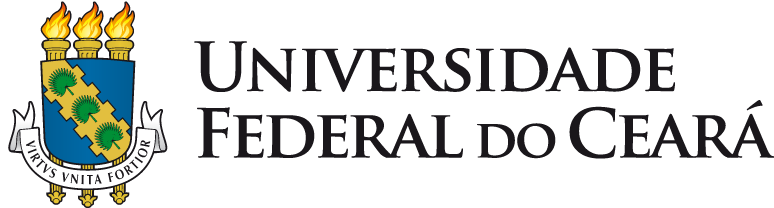 CENTRO OU UNIDADE ...CURSO ...PLANO DE AULA PARA ATIVIDADE DE EXTENSÃO EM DISCIPLINADisciplina:Professor:Carga horária da atividade:Tipo de atividade: (   ) curso  (   ) encontro  (   ) palestra   (   )  oficina (   )  exposição (   ) concurso   (   ) festival   (   ) consultoria  (   ) assessoria técnica   (   ) outra. Especificar: ____________________________Atenção, professor! No planejamento da atividade de extensão, levar em consideração que ela precisa contemplar os seguintes aspectos:Possibilitar a apropriação, utilização e disseminação do conhecimento envolvido na atividade de extensão pelos parceiros;Promover interação com órgãos públicos, privados, segmentos organizados ou comunidade em geral;Envolver segmentos sociais;Possuir beneficiários diretos ou indiretos;Provocar efeito nas atividades acadêmicas resultantes da interação com a atividade da extensão. Objetivo: Declarar o que se pretende alcançar com a atividade. Público beneficiado:Colocar o tipo de público beneficiado, de forma direta ou indireta, pela atividade. Realizar estimativa de quantitativo do público beneficiado.Conteúdos com os quais se articula:Descrição sucinta dos conteúdos que a atividade contempla ou com os quais se articula. Recursos necessários:Listar materiais e infraestrutura necessária para a realizar a atividade. Caso seja preciso o deslocamento da turma para ambientes fora da Universidade, é necessário o prévio planejamento junto ao setor de transportes da UFC para ver a viabilidade desta iniciativa.Desenvolvimento da atividade:Descrição sucinta de como será realizada a atividade.Avaliação:Descrição sucinta de como será realizada a avaliação da atividade. Lembrar de prever possibilidades de realização da atividade para alunos que, porventura, venham a perdê-la.Resultados esperados:Descrição sucinta dos possíveis resultados que a atividade pode provocar nos estudantes e no público beneficiado.BibliografiaListar, se necessário, a bibliografia que auxiliará os alunos a se prepararem ou aprofundarem a atividade. 